                     Десять советов                                          родителям по физическому воспитанию ребенка. 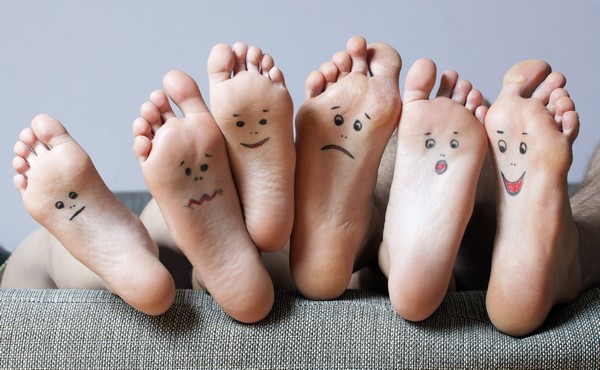             Совет 1. Поддерживайте интерес ребёнка к занятиям физической культурой, ни в коем случае не выказывайте своё пренебрежение к физическому развитию. 
Пример взрослых в этом вопросе чрезвычайно важен. Как вы относитесь к физической культуре, так будет относиться к ней и ваш ребёнок. Часто ребёнок живёт под грузом запретов: не бегай, не шуми, не кричи громко. А ущемление потребности в самовыражении больнее всего ударяет по самооценке и активности растущего человека. «Почему ты не делаешь зарядку? Почему так долго сидишь перед телевизором? Почему так поздно ложишься спать?» — всё это пустой звук для ребёнка. Родители должны хорошо знать потребности и возможности своего ребёнка и как можно полнее учитывать их. 
             Совет 2. Высокая самооценка — один из мощных стимулов для ребёнка выполнять любую работу, будь то домашние задания или утренняя гигиеническая гимнастика. Всемерно поддерживайте в своём ребёнке высокую самооценку — поощряйте любое его достижение, и в ответ вы получите ещё большее старание. На занятиях физической культурой необходимо выдерживать единую «линию поведения» обоих родителей — не должно быть противоположных распоряжений (мама — «хватит бегать»; папа — «побегай ещё минут пять»). Если это происходит, — ни о каком положительном отношении ребёнка к физкультуре просто не может быть и речи. 
             Совет 3. Наблюдайте за поведением и состоянием своего ребёнка во время занятий физическими упражнениями. Иногда родители не могут понять, почему ребёнок капризничает, не выполняет, казалось бы, элементарных распоряжений родителей. Причиной могут быть и усталость, и какое-то скрытое желание (например, ребёнок хочет быстрее закончить занятие физкультурой, чтобы посмотреть интересную телепередачу). Постарайтесь понять причину его негативных реакций. Не жалейте времени и внимания на то, чтобы установить с ним душевный контакт.             Совет 4. Ни в коем случае не настаивайте на продолжении тренировочного занятия, если по каким-то причинам ребёнок этого не хочет. Нужно, прежде всего, выяснить причину отказа, устранить её и только после этого продолжить занятие. 
              Совет 5. Не ругайте своего ребёнка за временные неудачи. Ребёнок делает только первые шаги в неизвестном для него мире, а потому он очень болезненно реагирует на то, когда другие считают его слабым и неумелым. Особенно остро это проявляется, если родители не знают, как дать ребёнку понять, что они уважают его чувства, желания и мнения. 
             Совет 6. Важно определить индивидуальные приоритеты ребёнка в выборе физических упражнений. Практически всем детям нравятся подвижные игры, но бывают и исключения. Например, ребёнок хочет подражать своему любимому герою книги или кинофильма, но каких-то качеств, например физической силы, ему не хватает. В этом случае не удивляйтесь, если ваш ребёнок вдруг попросит купить ему гантели или навесную перекладину для подтягивания. 
           Совет 7. Не меняйте слишком часто набор физических упражнений. Если комплекс ребёнку нравится, пусть он выполняет его как можно дольше, чтобы прочно усвоить тот или иной навык, движение. 
            Совет 8. Важно соблюдать культуру физических упражнений. Ни в коем случае не должно быть расхлябанности, небрежности, исполнения спустя рукава. Всё должно делаться «взаправду». 
           Совет 9. Не перегружайте ребёнка, учитывайте его возраст. Никогда не заставляйте ребёнка выполнять физические упражнения, если он этого не хочет. Приучайте его к физической культуре исподволь, собственным примером.
           Совет 10. Три незыблемых закона должны сопровождать вас в воспитании ребёнка: понимание, любовь и терпение.Успехов вам и удачи!Игры и упражнения для профилактики и укрепленияопорно-двигательного аппарата дошкольников           Каждый любящий родитель хочет видеть своего ребенка счастливым. При этом подразумевается. что счастливый ребенок это человек физически здоровый и крепкий, умственно и эстетически развитый, обладающий разнообразными практическими умениями, которые помогут утвердиться в жизни, достичь успеха, быть любимым окружающими. Необходимо установить единство в подходе к укреплению здоровья детей в детском саду и дома. Отношение родителей к физическому воспитанию, к увлечению детей подвижными играми и упражнениями влияет на формирование детских интересов и предпочтений. Об этом мы должны постоянно напоминать родителям, побуждая их к совместным занятиям с детьми утренней гимнастикой, играми и упражнениями. Воспитанию у ребенка устойчивой привычки к регулярному участию в утренней гимнастике способствует пример родителей. Дома целесообразно пользоваться комплексами утренней гимнастики, которая проводится в детском саду. Однако родители не должны руководствоваться только желаниями детей или своими собственными. Необходимо разъяснять им значение и пользу нелюбимых детьми упражнений, советовать заниматься с детьми исходя из особенностей их развития, теми упражнениями, которые получаются хуже. Мы рекомендуем родителям, в какие игры играть с детьми. Цели нашей работы: оздоровление подрастающего поколения; создание условий для охраны и укрепления здоровья детей; формирование ценностного отношения детей к здоровью и здоровому образу жизни; профилактика заболеваний опорно-двигательного аппарата детей через ортопедическую игру.Игры и упражнения для профилактики плоскостопия.Цель: формировать навыки прав ильной осанки, укреплять мышечную систему; упражнять в правильной постановке стоп при ходьбе; укреплять мышцы и связки стоп с целью предупреждения плоскостопия; воспитывать сознательное отношение к правильной осанке.Эстафета "Загрузи машину"Оборудование: машины, палочки, карандаши, фломастеры.Дети стоят босиком, руки на поясе, спина прямая, пальцами ног поочередно берут палочки и передают их друг другу по цепочке, последний складывает в машину.Эстафета с палочкойОборудование: палочки длиной 20 см.Дети стоят в одну линию, плечо к плечу. Первый ребенок берет пальцами ноги палочку и передает ее следующему участнику, не опуская на пол.Эстафета с машинойОборудование: машина с веревочкой.Дети стоят в шеренге, плечом к плечу. Возле первого ребенка стоит машина с веревочкой. Он пальцами ноги берет веревочку и подтягивает машину до второго ребенка, передает ее следующему, не опуская на пол.Игра-имитация "Перейди вброд"Оборудование: ящик, наполненный камешками (галька, косточки отсчет).Дети имитируют движение мышат. Приставным шагом идут по камешкам друг за другом."Нарисуй картину"Оборудование: палочки (фломастеры, карандаши различной длины и цвета).Дети, стоя босиком, пальцами ног составляют разнообразные сюжеты, используя палочки различного цвета и длины."Сложи узор"Оборудование: то же и образец — схема-рисунок.Дети, стоя босиком, пальцами ног составляют узор по образцу и схеме."Рисуем кистью"Оборудование: бумага, гуашь, кисти.Дети берут пальцами ноги кисть, набирают гуашь и рисуют солнышко (ягодку, дерево, заборчик, дом, машину и т.п.)."Поймай рыбку" ("Достань жемчужину")Оборудование: таз с водой, плавающие предметы (пробки), камешки.Методика проведения: в таз с водой опускаются камешки и пробки, дети пальцами ног "ловят рыб" (пробки) и достают со дна "жемчужины" (камешки)."Найди клад"Оборудование: таз с водой, мелкие камешки и любой предмет, отличающийся от камней формой и величиной. Ребенок становится в таз с водой и, перебирая камушки, ищет спрятанный предмет."Стирка"Оборудование: платочки (салфетки).На полу перед детьми платочки. Пальцами ноги дети собирают платочек в гармошку и отпускают 2 раза (стирают). Затем берут платочек за край, поднимают и опускают его (полощут) и снова собирают в гармошку (отжимают) и вешают платочек сушиться. 